MAR IVANIOS COLLEGE (AUTONOMOUS)FACULTY PROFILEPlease attach a list of publications and conference participation on a separate sheet or your CV/ Bio-data/ Resume to be put up on your Faculty Profile page. The details on this page in the format given above however must be filled in, even if you are submitting your bio-data.NAMEDEPARTMENTDESIGNATIONADDRESSTELEPHONE NUMBER(S)EMAIL ID(S)ACADEMIC QUALIFICATIONS (with name of degree awarding University)..........TEACHING EXPERIENCELEVELYEARS OF SERVICEYEARS OF SERVICEINSTITUTIONINSTITUTIONTEACHING EXPERIENCETEACHING EXPERIENCETEACHING EXPERIENCESPECIALIZATIONPUBLICATIONS/ PARTICIPATION IN SEMINARS/ CONFERENCES ETC (Please attach a separate detailed list with titles of papers, names of conferences, etc)INTERNATIONALINTERNATIONALNATIONALPUBLICATIONS/ PARTICIPATION IN SEMINARS/ CONFERENCES ETC (Please attach a separate detailed list with titles of papers, names of conferences, etc)NO. OF RESEARCH PAPERS IN JOURNALSNO. OF RESEARCH PAPERS IN JOURNALSPUBLICATIONS/ PARTICIPATION IN SEMINARS/ CONFERENCES ETC (Please attach a separate detailed list with titles of papers, names of conferences, etc)NO. OF PUBLICATIONS IN CONFERENCE PROCEEDINGSNO. OF PUBLICATIONS IN CONFERENCE PROCEEDINGSPUBLICATIONS/ PARTICIPATION IN SEMINARS/ CONFERENCES ETC (Please attach a separate detailed list with titles of papers, names of conferences, etc)NO. OF CONFERENCES PARTICIPATED IN NO. OF CONFERENCES PARTICIPATED IN PROJECTSDETAILS OF RESEARCH SUPERVISION NO OF STUDENTS AWARDED PHD:NO. OF STUDENTS WITH SUBMITTED DISSERTATIONS:NO. OF CURRENT STUDENTS:NO OF STUDENTS AWARDED PHD:NO. OF STUDENTS WITH SUBMITTED DISSERTATIONS:NO. OF CURRENT STUDENTS:NO OF STUDENTS AWARDED PHD:NO. OF STUDENTS WITH SUBMITTED DISSERTATIONS:NO. OF CURRENT STUDENTS:NO OF STUDENTS AWARDED PHD:NO. OF STUDENTS WITH SUBMITTED DISSERTATIONS:NO. OF CURRENT STUDENTS:NO OF STUDENTS AWARDED PHD:NO. OF STUDENTS WITH SUBMITTED DISSERTATIONS:NO. OF CURRENT STUDENTS:HONOURS AND AWARDSPOSTS HELD ANY OTHER INFORMATIONPHOTO (Please copy and paste the photograph you would like to have as your profile image)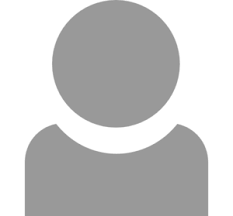 